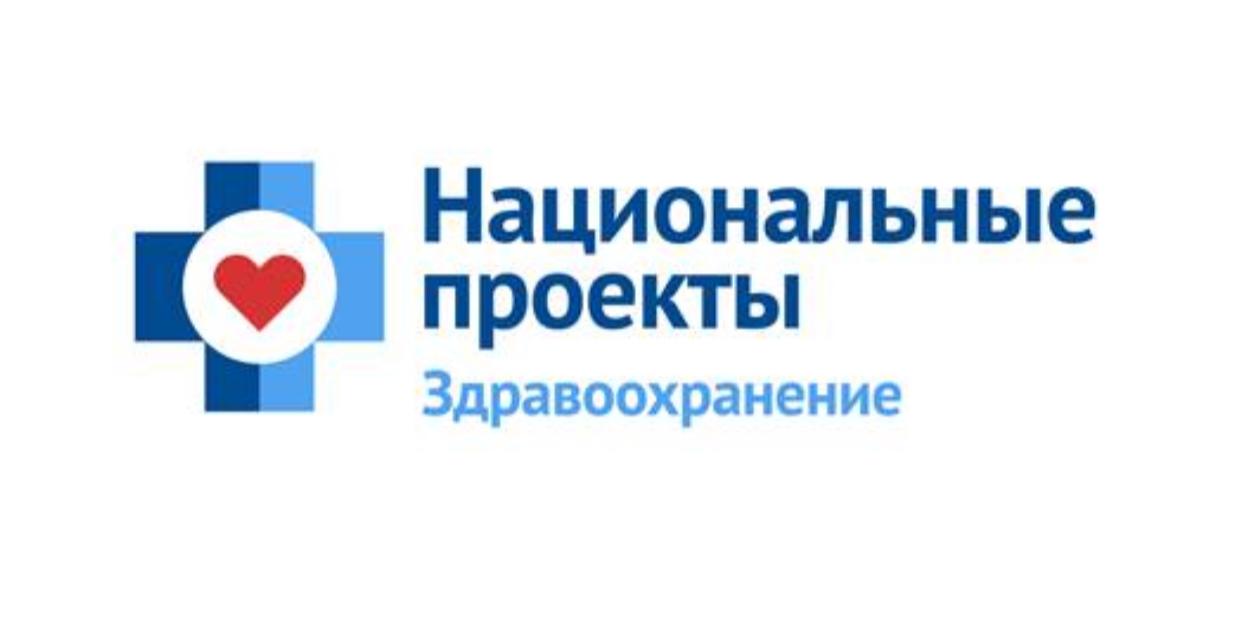 В рамках Национального проекта «Здравоохранение» в 2022 году родильным отделением  МБУЗ Белокалитвинского района «ЦРБ» получен неонатальный монитор.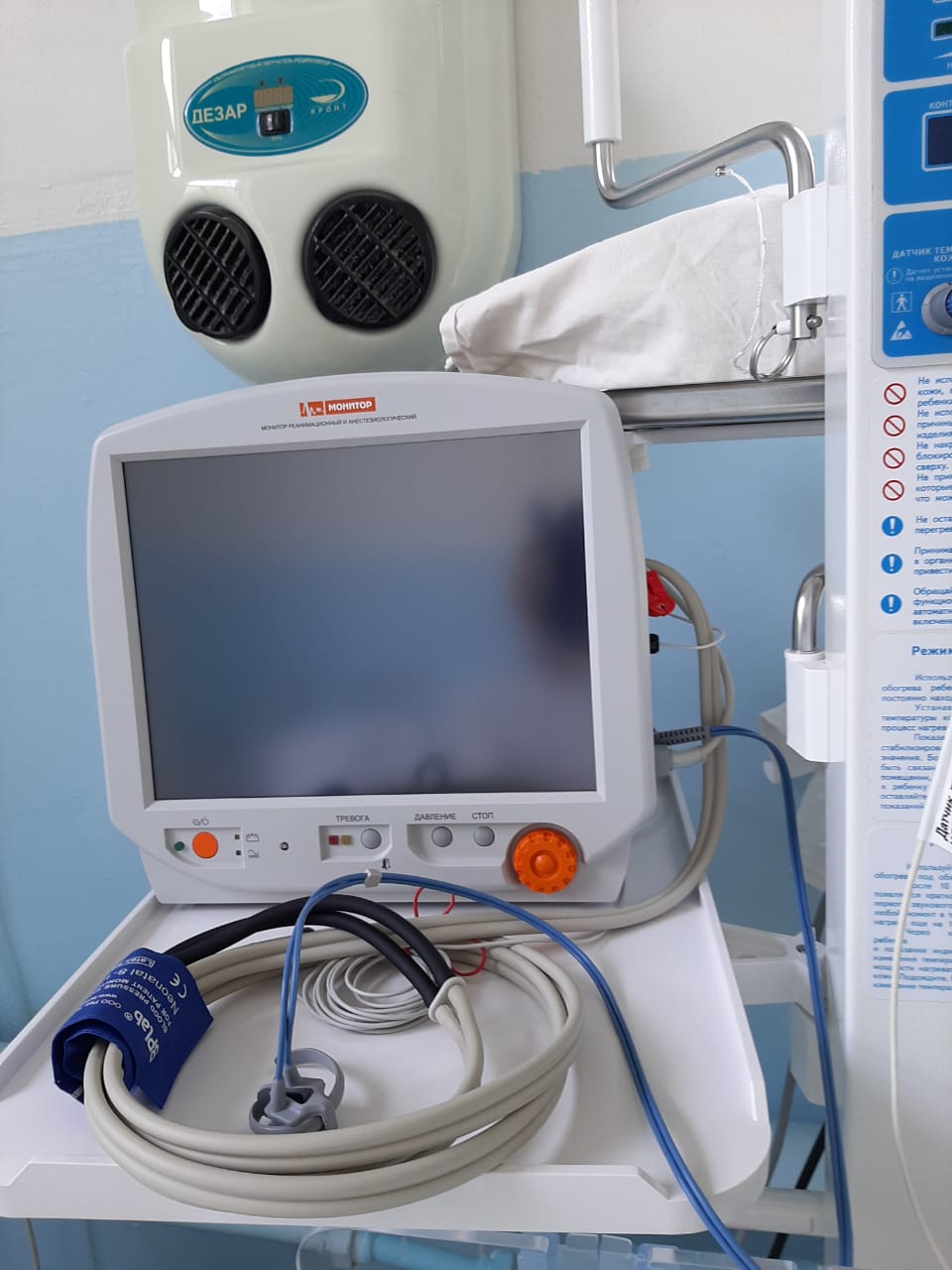 Неонатальные мониторы - специальные мониторы пациента с датчиками высокой чувствительности для контроля жизненно важных параметров новорожденного. 